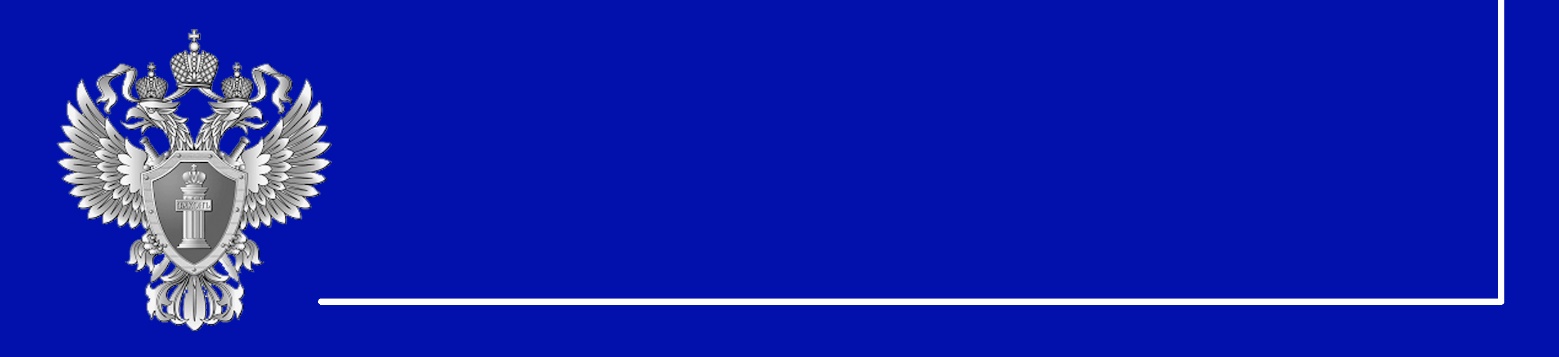                                                                                                        ИНФОРМАЦИОННЫЙ БЮЛЛЕТЕНЬ			          ПРОКУРАТУРЫ КИРЕНСКОГО РАЙОНА                                                          от 03 июня 2021 годаПрокуратура Киренского района, 666703 г. Киренск, ул. Советская, д.23 «а» т. 8(39568)43173На основании Федерального закона от 20.04.2021 N 98-ФЗ "О внесении изменений в Кодекс Российской Федерации об административных правонарушениях" с 1 мая 2021 года вводится административная ответственность за принудительную высадку из автобуса, трамвая или троллейбуса несовершеннолетнего.Принудительная высадка из автобуса, трамвая или троллейбуса несовершеннолетнего, не достигшего возраста 16 лет, не подтвердившего оплату проезда, если его проезд подлежит оплате, либо право на бесплатный или льготный проезд и следующего без сопровождения совершеннолетнего лица, если эти действия не содержат признаков уголовно наказуемого деяния, влечет наложение административного штрафа на водителя в размере 5 тыс. рублей; на должностных лиц - от 20 тыс. до 30 тыс. рублей.Напомним, что в целях защиты детей принят Федеральный закон от 24 февраля 2021 года N 26-ФЗ "О внесении изменений в Федеральный закон "Устав автомобильного транспорта и городского наземного электрического транспорта", которым установлен запрет принудительной высадки безбилетного лица, являющегося несовершеннолетним, не достигшим возраста 16 лет, следующего без сопровождения совершеннолетнего лица.В то же время ответственность лиц, допустивших такую принудительную высадку несовершеннолетних детей, не достигших 16 лет, без сопровождения совершеннолетнего лица, была не установлена.Данная мера вызвана тем, что в последние годы не однократно в средствах массовой информации освещались факты, касающиеся проезда детей школьного и дошкольного возраста в общественном транспорте без билета. Наибольший общественный резонанс вызывали случаи, когда в осенне-зимний период водители высаживали на мороз несовершеннолетних пассажиров, не оплативших по тем или иным причинам проезд.Ранее действовавшая редакция Устава автомобильного транспорта и городского наземного электрического транспорта не устанавливала порядок действий в такой ситуации. Также не было ответа на этот вопрос и в Постановлении Правительства РФ от 01.10.2020 N 1586, которым утверждены Правила перевозок пассажиров и багажа автомобильным транспортом и городским наземным электрическим транспортом.Данная проблема разрешена Федеральным законом от 24.02.2021 N 26-ФЗ "О внесении изменений в Федеральный закон "Устав автомобильного транспорта и городского наземного электрического транспорта", так как скорректировав в целом порядок проверки и подтверждения оплаты проезда, перевозки багажа, провоза ручной клади, были внесены изменения в правила высадки безбилетных пассажиров.Начиная с 7 марта 2021 года в случаях, если проезд пассажира или перевозка детей подлежит оплате, в том числе с предоставлением льгот по провозной плате, он в течение всей поездки по требованию должностного лица, уполномоченного на осуществление проверки подтверждения оплаты, пассажир обязан подтвердить факт оплаты своего проезда, а также следующих вместе с ним детей.Пассажир, имеющий право на бесплатный или льготный проезд, обязан иметь при себе и предъявлять по требованию представителя перевозчика и (или) должностного лица, уполномоченного на осуществление проверки подтверждения оплаты, документ, подтверждающий право на бесплатный или льготный проезд, и документ, удостоверяющий личность пассажира в соответствии с законодательством Российской Федерации. В случае, если документ, подтверждающий право на бесплатный или льготный проезд, содержит фотографию его владельца, предъявление документа, удостоверяющего личность в соответствии с законодательством Российской Федерации, не требуется. При проезде по именному билету пассажир обязан иметь при себе и предъявлять по требованию представителей перевозчика и (или) должностного лица, уполномоченного на осуществление проверки подтверждения оплаты, документ, удостоверяющий личность пассажира в соответствии с законодательством Российской Федерации, а в случае следования вместе с ним детей до четырнадцати лет - свидетельства о рождении детей, на основании которых оформлен именной билет. При отсутствии у пассажира указанных документов он и дети, следующие вместе с ним, к проезду по именному билету не допускаются.В случае, если проверка подтверждения оплаты осуществляется при входе (посадке) в транспортное средство, в котором не предусмотрены продажа билетов, в том числе водителем или кондуктором, и (или) гашение билетов, представитель перевозчика и (или) должностное лицо, уполномоченное на осуществление проверки подтверждения оплаты, отказывают в посадке в транспортное средство.Лицо, отказавшееся от оплаты проезда, и (или) от оплаты перевозки следующих вместе с ним детей, и (или) от оплаты перевозки багажа и (или) провоза ручной клади, обязано покинуть транспортное средство в ближайшем остановочном пункте с детьми, следующими вместе с ним. Вместе с тем, данное требование не распространяется на лицо, не достигшее возраста шестнадцати лет, следующее без сопровождения совершеннолетнего лица.Таким образом, строже регламентировав процедуру проверки подтверждения оплаты проезда, законодатель защитил права несовершеннолетних, которые по различным причинам вынуждены поехать в общественном транспорте «безбилетниками» в отсутствие взрослых сопровождающих его лиц.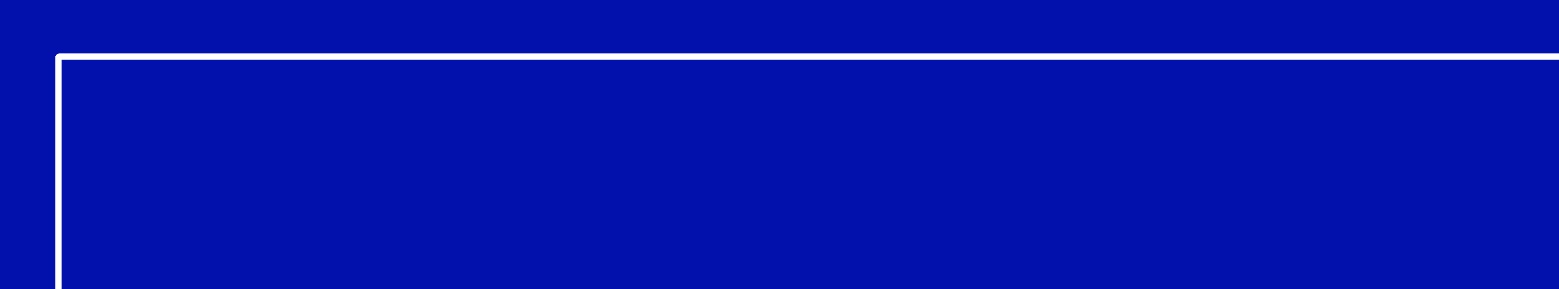 Прокуратура Киренского района666703, Киренский район, г. Киренск. ул. Советская, д. 23ател. 8-395-68-431-73